Карлсон в гостях у ребятСценарий утренника к 8 марта    1 ведущий:Почему все изменилось? Почему все заискрилось?Засмеялось и запело…Ну скажите, в чем же дело?Это так легко понять! К нам весна пришла опять!2 ведущий:В этот светлый день весенний мамы в гости к нам пришли –И красивы, и пригожы, и добры, и веселы!Ведущие вместе:От души вас поздравляем, быть счастливыми желаем!1 реб.Мы проснулись, потянулись,  нашим мамам улыбнулись,
Ведь сегодня праздник мамин –От души мы их поздравим!
1 ведущий. А чем порадуете маму?
Дети (по очереди)1) Огорчать её не станем!
                              2) Наведём порядок в доме!
                              3) Пригласим друзей, знакомых!
                              4) Песню весело споём!
Вместе Поздравим маму с Женским днём!1ведущий: И в весенний этот день  нам плясать и петь не лень!Пригласили в гости к нам мы и бабушек, и мам,Обещаем, обещаем здесь не будет скучно вам!Реб. Всё готово к празднику, так чего мы ждём? Мы весёлой песенкой праздник  наш  начнём!      Песня «Здравствуйте, гости!»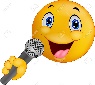 ( слышен шум мотора)  Ведущий: Что это, ребята? Давайте сядем поудобнее, и посмотрим, кто же это к нам спешит.(появляется Карлсон)Карлсон Посторони-и-и-ись!!!!! ( пробегает круг) Посадку давай! Давай посадку, 
говорю! (останавливается в середине зала): Ну до чего же странный народ пошёл! Я им кричу «посадку давай», а они хохочут. Ну чего хохочете-то?! К ним такой гость прилетел долгожданный! Давайте скорее здороваться! А вы знаете, кто самый лучший в мире здоровальщик?.. Конечно, Карлсон! А ну-ка, подставляйте ладошки. Сейчас я одним махом со всеми поздороваюсь!
( дети выставляют вперёд ладошку, Карлсон пробегает и хлопает каждого 
по ладони) !  Здравствуйте, ребятишки! Девчонки и мальчишки!Привет девочки!  Салют мальчики! Вы узнали меня?Дети: Да!Карлсон: Весёлый Карлсон- это я! Я спешил к вам друзья с жутким нетерпеньем,Я моторчик не зря смазывал вареньем,У меня за спиной вертится пропеллер,я хочу, чтоб со мной все ребята пели,Я готовил обед для друзей подружек,Суп варил из конфет, а компот из плюшек,Ну а сам похудел килограмм на двести,Двести бубликов съел, с пряниками вместе,1Ведущий: Постой-ка, постой-ка Карлсон! Мы, конечно очень рады видеть тебя на нашем празднике, но почему ты поздоровался только с ребятами?! Посмотри сколько в нашем зале сегодня красивых, нарядных гостей!Карлсон: Ой, и, правда, какие гости замечательные! (подходит чуть ближе то к одной маме, то к другой, то к бабушке, здоровается, беря их за руку, заглядываясь на их сумки)Разрешите представиться! Карлсон! Самый красивый, воспитанный, умный и в меру упитанный! Карлсон! Мужчина в самом расцвете сил!Карлсон! Очень интересный мужчина! Ой, а что там у вас в сумочке?! Зефир, шоколад?! Ой, а у вас, по-моему, есть сладкие ириски? Нет! (грозит пальчиком)  Как хочется сладкого, худею прямо на глазах!2 Ведущий: Да, Карлсон! Ты всё такой же непоседа и сладкоежка! Но мы с ребятами тебе рады! Правда, ребята?!Карлсон: А как я рад! Ведь я сейчас проживаю на крыше вашего детского сада и, однажды, пролетая мимо окошка, увидел, что дети готовятся к какому-то празднику. Только что за праздник?! Я не понял!1 Ведущий: Ребята, что за праздник мы отмечаем?Дети: 8 марта!Карлсон: Ух, ты! А что же это такое? 8 марта?!2 Ведущий: А вот сейчас тебе ребята расскажут, что это за праздник!1.Солнышко весеннее улыбнулось нам,Наступает праздник,праздник наших мам.2.В день весенний солнечный маму поздравляем, Жизни долгой, радостной от души желаем!3.Мы мамины улыбки в букет соберём,Для вас дорогие мамы, мы станцуем и  споём!    Песня  «Мамины цветочки»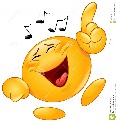 1 Ведущий: Ну, теперь, Карлсон ты понял, что такое 8 марта?!Карлсон: Да! Я понял, почему дети так громко пели каждый день. Это они репетировали! Чтобы на празднике их мамочки, бабули, сестрёнки улыбались и были довольны. А угощение на вашем празднике будет?2 Ведущий: Конечно, будет, но его ещё заслужить нужно! Ты спой нам или спляши, тогда и посмотрим, угостить тебя или нет!Карлсон: Ну, что вы, я стесняюсь!1 Ведущий: Придётся нам тебя выручать! Ребята, давайте все вместе станцуем весёлый танец!         Танец «Поссорились-помирились»Карлсон: Всё! Танец, конечно очень хороший, но я так ослаб! Ой-ой-ой! Заболел лучший в мире шалун!2 Ведущий: Милый Карлсон. Что с тобой случилось? Ты заболел?  Насморка, вроде нет……. Кашля нет!.... На грипп не похоже.Карл.(тихим голосом) У меня жар….(ведущая трогает лоб у Карлсона).1Ведущий: По-моему, никакой температуры у тебя нет.Карл.(возмущенно). Как это нет?! У меня температура 40 градусов!2 Ведущий. И все-таки, мне кажется, ты хитришь! Может быть, тебе уколы больше помогут?Карлсон:(отчаянно хватается за голову). О-о-о! Как я несчастен! Никакого сострадания! Чуть что – сразу укольчик! Я к ним летел, старался всех развеселить, а им варенья для бедного, несчастного больного жалко! Куда я попал?! Где мои вещи?!1 Ведущий: Погоди, Карлсон! Ты бы так сразу и сказал, что тебе надо подкрепиться. А больным притворяться для этого вовсе не надо. Это плохо. Чему ты детей учишь?! Вот тебе твое варенье, лечи свое острое воспаление хитрости. Ох, и Карлсон: Мне, кажется, что ты всё перепутал, и пришёл на праздник сладкоежек, а у нас сегодня праздник мам и бабушек!Карлсон:  Ничего я не перепутал! Я даже приготовил вам сюрприз!2 Ведущий: Сюрприз?! Это же здорово! Карлсон: Знаю я и знаешь ты, мамы любят что? Дети:Цветы! Карлсон: Давайте поиграем в игру «Собери букет для мамы»(отдаёт корзину с цветами)              Игра «Собери букет»( чей кружок быстрее соберётся)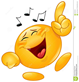 2 Ведущий: Вы ребятки, хороши, поиграли от души. Спасибо и тебе, Карлсон за хорошую игру и за цветы! За это я хочу вручить тебе, вот эту конфету! Вот и тебе от нас сюрприз! СЮРПРИЗКарлсон: Вот это да! Ну и конфеточка! Спасибо, угодили в самый раз! Я вот, что подумал, раз у вас здесь такие большие конфеты выдают, я, пожалуй, не буду спешить уходить! Я, наверное, у вас здесь останусь!2 Ведущий: Мы, конечно не против, чтобы ты у нас погостил, но если конфета большая, то её можно разделить на всех!Карлсон: Ну, уж нет! Что здесь делить! Мне и одному мало!2 Ведущий: Ну, ладно, я пошутила! Ты, конечно, заслужил это вкусное угощение.2 Ведущий: Дети, хотите, я раскрою вам один секрет? Чтобы мама всегда была молодой и красивой, нужно её беречь, помогать ей во всём. А как вы помогаете дома, сейчас узнаем. Шуточная игра-перекличка с родителями:1  Ведущий: Встанет утром он с постели:«Вы куда рубашку дели?Где ботинки? Где носок?»Есть у вас такой сынок? (Родители отвечают)Сам кроватку застелил,И цветочки сам полил,Маме стол накрыть помог…Есть у вас такой сынок? (Родители отвечают)Все игрушки раскидалаИ кричит: «Ой, я устала!Прибираться не могу, я вам завтра помогу!Не хочу и точка!Есть у вас такая дочка? (Родители отвечают)А другие дочки – чудо! Перемыли всю посуду,Накормили Мурку-кошку, хотя сами еще крошки,Трудятся, стараются… А вам такие нравится? (Родители отвечают)2 Ведущий: Наши ребятишки- замечательные помощники, вот и сейчас спешат помочь вам, дорогие мамы.1 Дев. У меня большая стирка, мне бельё стирать не лень,Я в корытце лью водицу, и стираю целый день.2 дев. В мыльной пене, в мыльной пене,Станет чистым всё бельё,Постираю и поглажу даже платьице своё.Если,мама, ты захочешь, постираю и твоё.        Игра «Маленькие прачки»1 Ведущий: Пусть не всё пока получается, но ведь как ребятишки стараютсяВот смотрите, к нам Оля спешит,что нам скажет, чем удивит?3 Дев. Мы немножко подрастём, тоже будем мамы.Шить, вязать, варить, стирать научимся мы сами.4 дев. А пока мы подрастаем, в «дочки-матери» играем.Я маме помогала, я булочки пекла,А булочек с изюмом испечь я не смогла.        Знаете в чем дело? Весь изюм я съела.Мы печём пирожок для любимой мамы.И чудесный пирог будет вкусный самый.Песня «Пирожок»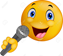 2 Ведущий: Ну а мальчики-мужчины нас прокатят на машине.1Мальчик: Как у нашей у машины есть и фары, есть и шины2 мальчик: Мы бензин нальём, всех прокатим с ветерком!         Песня- инсценировка «Мы- шофёры»
 (после мамы кладут на плечи «водителю» руки, катаются) 1 Ведущий:: Видите, как мамы рады, и шофёров чмок в награду!А теперь слушайте загадку:Кто расскажет сказку внучке, платье новое сошьёт, 
Угостит печеньем сладким и частушки пропоёт, 
Поиграет в «ладушки», испечёт оладушки? 
Кто же это? Отвечайте! Ну, конечно…(бабушка). Карлсон: Да! Да! Я со своей крыши каждое утро вижу, что ваши бабушки очень любят вас, внучат. Покупают вам игрушки и приводят в детский сад! 2 Ведущий: Наши дети приготовили бабушкам сюрприз.1Ребёнок: Мы с бабуленькой друзья, ведь она совсем, как я! Ходит в цирк на представленье, любит сказки и варенье!2Ребёнок: И, конечно, бабушке нравятся оладушки.Их без устали печет, ну а я, кладу их в рот!3Ребёнок: Песню бабушке поем нежную, красивую.         Поздравляем с женским днем бабушку любимую!         Танец- оркестр «Бабушка, испеки оладушки!»Карлсон: Ребята, а вы помогаете своим бабушкам? А бабушки вас кормят вкусно? А с ложечки? Нет?! Ну, а вы сейчас покормите своих бабушек с ложечки. Чья бабуля быстрее покушает, та и победила. У меня здесь есть небольшой запас йогуртов, хотел сам скушать, но придётся с вашими бабушками поделиться!      Игра «Накорми бабушку йогуртом»(для игры 3 йогурта, 3 ложки, 3 салфетки, 3 нагрудника)Карлсон: Весело поиграли, бабушки наелись!2 Ведущий: Ну, что, Карлсон, понравилось тебе, как наши дети могут помогать своим мамам и бабушкам?Карлсон: Конечно! И  мне так неловко, что такую большую конфету,  в такой хороший весенний праздник я съем один, поэтому я хочу с вами поделиться!( раздает детям конфеты.) Карлсон: Повеселился от души, ну что ж, прощайте малыши. Мне пора лететь на крышу, поздравлять своих подруг. До свидания, друзья! Улетаю уже я!( уходит из зала)1 Ведущий: Мам дорогих в этот день поздравляем.Подарки чудесные мы им вручаемПримите подарки от ваших ребят,Их сделал наш дружный, веселый детсад!Дети по очереди вручают мамам подарки!2 Ведущий: Праздник наш уже закончен, что же вам еще сказать?Разрешите на прощанье Вам здоровья пожелать.Не болейте, не старейте, не сердитесь никогда.Вот такими молодыми  оставайтесь вы всегда!